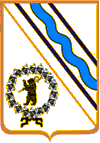 	Администрация Тутаевского муниципального района        ПОСТАНОВЛЕНИЕот 12.04.2022 №294-пг.ТутаевО внесении изменений в постановлениеАдминистрации Тутаевского муниципальногорайона от 21.12.2021 №938-п «Об утвержденииперечня главных администраторов доходовбюджета городского поселения Тутаев»В соответствии с пунктом 3.2 статьи 160.1 Бюджетного кодекса Российской Федерации, постановлением Правительства Российской Федерации от 16.09.2021 №1569 «Об утверждении общих требований к закреплению за органами государственной власти (государственными органами) субъекта Российской Федерации, органами управления территориальными фондами обязательного медицинского страхования, органами местного самоуправления, органами местной администрации полномочий главного администратора доходов бюджета и к утверждению перечня главных  администраторов доходов бюджета субъекта Российской Федерации, бюджета территориального фонда обязательного медицинского страхования, местного бюджета» Администрация Тутаевского муниципального района ПОСТАНОВЛЯЕТ:1. Внести в постановление Администрации Тутаевского муниципального района от 21.12.2021 №938-п «Об утверждении перечня главных администраторов доходов бюджета городского поселения Тутаев» следующие изменения:1.1. дополнить перечень главных администраторов доходов бюджета городского поселения Тутаев следующими кодами:2. Контроль за исполнением настоящего постановления возложить на заместителя Главы Администрации Тутаевского муниципального района по финансовым вопросам - директора департамента финансов администрации Тутаевского муниципального района Низову О.В.3. Настоящее постановление вступает в силу со дня подписания.Глава Тутаевского муниципального района                                    Д.Р.ЮнусовЭлектронная копия сдана                                                 ______________ «____» _________2022 года03-005-Г Специальные отметки (НПА/ПА) _______________Рассылка:Администрация ТМРДепартамент финансов администрации ТМРМКУ ТМР «Централизованная бухгалтерия»Код бюджетной классификацииКод бюджетной классификацииНаименование главного администратора доходов бюджета, наименование кода вида (подвида) доходов бюджетаНаименование главного администратора доходов бюджета, наименование кода вида (подвида) доходов бюджетаглавного администратора доходов бюджетавида (подвида) доходов бюджетаНаименование главного администратора доходов бюджета, наименование кода вида (подвида) доходов бюджетаНаименование главного администратора доходов бюджета, наименование кода вида (подвида) доходов бюджета950 Администрация Тутаевского муниципального района950 Администрация Тутаевского муниципального района950 Администрация Тутаевского муниципального района950 Администрация Тутаевского муниципального района9502 02 49999 13 4009 1502 02 49999 13 4009 150Прочие межбюджетные трансферты, передаваемые бюджетам городских поселений (Межбюджетные трансферты на проведение комплекса кадастровых работ на объектах газораспределения)955 Департамент финансов Администрации Тутаевского муниципального района955 Департамент финансов Администрации Тутаевского муниципального района955 Департамент финансов Администрации Тутаевского муниципального района955 Департамент финансов Администрации Тутаевского муниципального района9551 18 01520 13 0000 1501 18 01520 13 0000 150Перечисления из бюджетов городских поселений по решениям о взыскании средств9551 18 02500 13 0000 1501 18 02500 13 0000 150Поступления в бюджеты городских поселений (перечисления из бюджетов городских поселений) по урегулированию расчетов между бюджетами бюджетной системы Российской Федерации по распределенным доходамДолжность, Ф.И.О.,исполнителя и согласующих лицДата и время получения документаДата и время согласования(отказа в согласовании)Личная подпись, расшифровка(с пометкой «Согласовано», «Отказ в согласовании»)ЗамечанияИсполнители:Ведущий специалист отдела планирования и анализа доходов бюджетадепартамента финансов администрации ТМРБаюнова И.А. тел. 2-14-32Согласовано:главный специалист-юрисконсульт контроль-но-ревизионного отдела департамента финансов администрации ТМР 	                          Мухина О.А.заместитель Главы Администрации ТМР по финансовым вопросам -директор департамента финансов Низова О.В.Начальник юридического отдела административно-правового управления Администрации ТМРКоннов В.В.Управляющий деламиАдминистрации ТМР                        Балясникова С.В.      Первый заместитель Главы Администрации Тутаевского муниципального районаФедорова С.А.